Titanic Math:  The SuppliesMay 8, 2020You may print and write answers on the activity or you may write your answers down and take a picture.  Up to you, I just want you to take your time and focus on the questions.  You can do this, and it is kind of fun, I completed it before assigning it to you and had a good time!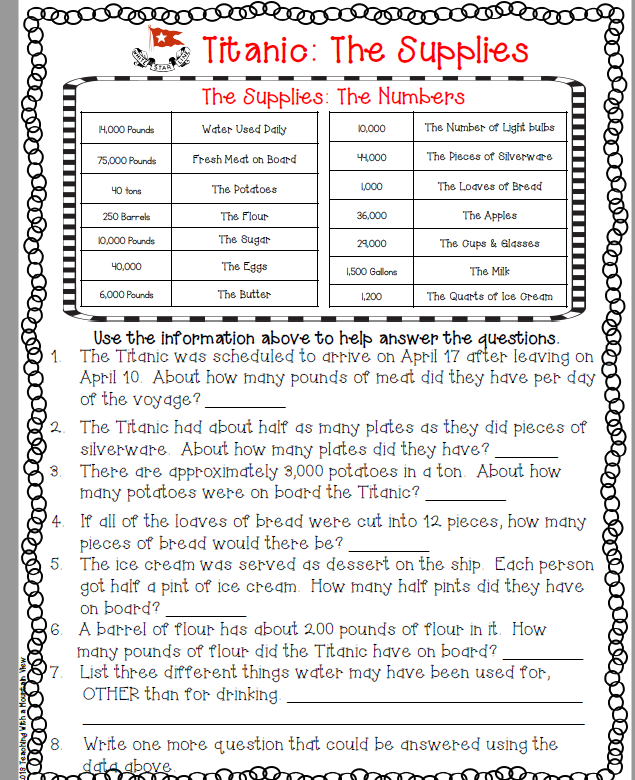 